Alcohol /Focus Scotland is a Registered Charity (SC009538) and a Company Limited by Guarantee (Scottish Company No. SC094096). The Registered Office is 166 Buchanan Street, Glasgow, G1 2LWaLCOHOL FOCUS SCOTLAND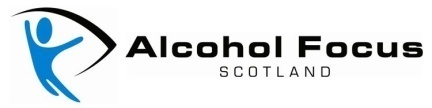 Resources for working with children and young peoplepurchase orderDate: purchase orderDate: purchase orderDate: purchase orderDate: purchase orderDate: purchase orderDate: purchase orderDate: purchase orderDate: purchase orderDate: 166 Buchanan Street, Glasgow, G1 2LW                                          Tel: 0141 572 6700     Fax: 0141 333 1606                                                              email: jane.wilson@alcohol-focus-scotland.org.uk                   www.alcohol-focus-scotland.org.uk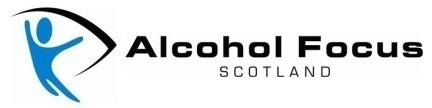 166 Buchanan Street, Glasgow, G1 2LW                                          Tel: 0141 572 6700     Fax: 0141 333 1606                                                              email: jane.wilson@alcohol-focus-scotland.org.uk                   www.alcohol-focus-scotland.org.uk166 Buchanan Street, Glasgow, G1 2LW                                          Tel: 0141 572 6700     Fax: 0141 333 1606                                                              email: jane.wilson@alcohol-focus-scotland.org.uk                   www.alcohol-focus-scotland.org.uk166 Buchanan Street, Glasgow, G1 2LW                                          Tel: 0141 572 6700     Fax: 0141 333 1606                                                              email: jane.wilson@alcohol-focus-scotland.org.uk                   www.alcohol-focus-scotland.org.uk166 Buchanan Street, Glasgow, G1 2LW                                          Tel: 0141 572 6700     Fax: 0141 333 1606                                                              email: jane.wilson@alcohol-focus-scotland.org.uk                   www.alcohol-focus-scotland.org.ukORGANISATION INFORMATIONORGANISATION INFORMATIONORGANISATION INFORMATIONORGANISATION INFORMATIONORGANISATION INFORMATIONORGANISATION INFORMATIONORGANISATION INFORMATIONORGANISATION INFORMATIONORGANISATION INFORMATIONORGANISATION INFORMATIONORGANISATION INFORMATIONORGANISATION INFORMATIONORGANISATION INFORMATIONORGANISATION INFORMATIONINVOICE TO: Contact Name:Company Name:Street Address:City, Post CodePhoneEmailINVOICE TO: Contact Name:Company Name:Street Address:City, Post CodePhoneEmailDeliver to Contact NameCompany NameStreet AddressCity, Post CodePhoneEmailDeliver to Contact NameCompany NameStreet AddressCity, Post CodePhoneEmailDeliver to Contact NameCompany NameStreet AddressCity, Post CodePhoneEmailpurchase order numberpurchase order numberpurchase order numberpurchase order numberPAYMENT METHODPAYMENT METHODPAYMENT METHODPAYMENT METHODPAYMENT METHODPAYMENT METHODPAYMENT METHODPAYMENT METHODPAYMENT METHODPAYMENT METHODCheque  Debit/Credit Card   Invoice  Other Cheque  Debit/Credit Card   Invoice  Other Cheque  Debit/Credit Card   Invoice  Other Cheque  Debit/Credit Card   Invoice  Other Cheque  Debit/Credit Card   Invoice  Other Cheque  Debit/Credit Card   Invoice  Other Cheque  Debit/Credit Card   Invoice  Other Cheque  Debit/Credit Card   Invoice  Other Cheque  Debit/Credit Card   Invoice  Other Cheque  Debit/Credit Card   Invoice  Other RESOURCESRESOURCESRESOURCESRESOURCESRESOURCESRESOURCESRESOURCESRESOURCESRESOURCESRESOURCESRESOURCESRESOURCESRESOURCESRESOURCEScodeDESCRIPTIONDESCRIPTIONDESCRIPTIONDESCRIPTIONDESCRIPTIONDESCRIPTIONDESCRIPTIONquantityquantityquantityunit priceunit priceTotalOHL1Oh Lila Learning Resource PackOh Lila Learning Resource PackOh Lila Learning Resource PackOh Lila Learning Resource PackOh Lila Learning Resource PackOh Lila Learning Resource PackOh Lila Learning Resource Pack£130.00£130.00RB1Rory Book Rory Book Rory Book Rory Book Rory Book Rory Book Rory Book £1.95£1.95RB2Rory Book (Abridged)Rory Book (Abridged)Rory Book (Abridged)Rory Book (Abridged)Rory Book (Abridged)Rory Book (Abridged)Rory Book (Abridged)£1.95£1.95RP1NEW Rory Resource Pack Scotland OnlyNEW Rory Resource Pack Scotland OnlyNEW Rory Resource Pack Scotland OnlyNEW Rory Resource Pack Scotland OnlyNEW Rory Resource Pack Scotland OnlyNEW Rory Resource Pack Scotland OnlyNEW Rory Resource Pack Scotland Only£85.00£85.00RP2Original Rory Resource Pack (With CD)Original Rory Resource Pack (With CD)Original Rory Resource Pack (With CD)Original Rory Resource Pack (With CD)Original Rory Resource Pack (With CD)Original Rory Resource Pack (With CD)Original Rory Resource Pack (With CD)£85.00£85.00ARR1Rory Activity Workbooks (pack of 50)Rory Activity Workbooks (pack of 50)Rory Activity Workbooks (pack of 50)Rory Activity Workbooks (pack of 50)Rory Activity Workbooks (pack of 50)Rory Activity Workbooks (pack of 50)Rory Activity Workbooks (pack of 50)£35.00£35.00CH01C.H.A.T. Resource PackC.H.A.T. Resource PackC.H.A.T. Resource PackC.H.A.T. Resource PackC.H.A.T. Resource PackC.H.A.T. Resource PackC.H.A.T. Resource Pack£125.00£125.00OTH1OTH2 Rory Promotions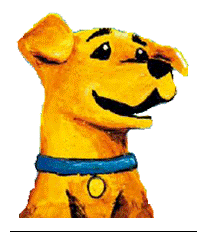 Order both Rory books for £2.95Orders 20 books or more available to purchase at £1.50 per book. Rory PromotionsOrder both Rory books for £2.95Orders 20 books or more available to purchase at £1.50 per book. Rory PromotionsOrder both Rory books for £2.95Orders 20 books or more available to purchase at £1.50 per book. Rory PromotionsOrder both Rory books for £2.95Orders 20 books or more available to purchase at £1.50 per book. Rory PromotionsOrder both Rory books for £2.95Orders 20 books or more available to purchase at £1.50 per book. Rory PromotionsOrder both Rory books for £2.95Orders 20 books or more available to purchase at £1.50 per book. Rory PromotionsOrder both Rory books for £2.95Orders 20 books or more available to purchase at £1.50 per book. Rory PromotionsOrder both Rory books for £2.95Orders 20 books or more available to purchase at £1.50 per book.Postage & PackagingPostage & PackagingPostage & PackagingPostage & PackagingPostage & Packaging Rory PromotionsOrder both Rory books for £2.95Orders 20 books or more available to purchase at £1.50 per book. Rory PromotionsOrder both Rory books for £2.95Orders 20 books or more available to purchase at £1.50 per book. Rory PromotionsOrder both Rory books for £2.95Orders 20 books or more available to purchase at £1.50 per book. Rory PromotionsOrder both Rory books for £2.95Orders 20 books or more available to purchase at £1.50 per book. Rory PromotionsOrder both Rory books for £2.95Orders 20 books or more available to purchase at £1.50 per book. Rory PromotionsOrder both Rory books for £2.95Orders 20 books or more available to purchase at £1.50 per book. Rory PromotionsOrder both Rory books for £2.95Orders 20 books or more available to purchase at £1.50 per book. Rory PromotionsOrder both Rory books for £2.95Orders 20 books or more available to purchase at £1.50 per book.RESOURCES TOTALRESOURCES TOTALRESOURCES TOTALRESOURCES TOTALRESOURCES TOTAL Rory PromotionsOrder both Rory books for £2.95Orders 20 books or more available to purchase at £1.50 per book. Rory PromotionsOrder both Rory books for £2.95Orders 20 books or more available to purchase at £1.50 per book. Rory PromotionsOrder both Rory books for £2.95Orders 20 books or more available to purchase at £1.50 per book. Rory PromotionsOrder both Rory books for £2.95Orders 20 books or more available to purchase at £1.50 per book. Rory PromotionsOrder both Rory books for £2.95Orders 20 books or more available to purchase at £1.50 per book. Rory PromotionsOrder both Rory books for £2.95Orders 20 books or more available to purchase at £1.50 per book. Rory PromotionsOrder both Rory books for £2.95Orders 20 books or more available to purchase at £1.50 per book. Rory PromotionsOrder both Rory books for £2.95Orders 20 books or more available to purchase at £1.50 per book.*VAT*VAT*VAT*VAT*VAT Rory PromotionsOrder both Rory books for £2.95Orders 20 books or more available to purchase at £1.50 per book. Rory PromotionsOrder both Rory books for £2.95Orders 20 books or more available to purchase at £1.50 per book. Rory PromotionsOrder both Rory books for £2.95Orders 20 books or more available to purchase at £1.50 per book. Rory PromotionsOrder both Rory books for £2.95Orders 20 books or more available to purchase at £1.50 per book. Rory PromotionsOrder both Rory books for £2.95Orders 20 books or more available to purchase at £1.50 per book. Rory PromotionsOrder both Rory books for £2.95Orders 20 books or more available to purchase at £1.50 per book. Rory PromotionsOrder both Rory books for £2.95Orders 20 books or more available to purchase at £1.50 per book. Rory PromotionsOrder both Rory books for £2.95Orders 20 books or more available to purchase at £1.50 per book.RESOURCES TOTAL (INC VAT)RESOURCES TOTAL (INC VAT)RESOURCES TOTAL (INC VAT)RESOURCES TOTAL (INC VAT)RESOURCES TOTAL (INC VAT)training & othertraining & othertraining & othertraining & othertraining & othertraining & othertraining & othertraining & othertraining & othertraining & othertraining & othertraining & othertraining & othertraining & othercodeDESCRIPTIONDESCRIPTIONDESCRIPTIONDESCRIPTIONDESCRIPTIONDESCRIPTIONDESCRIPTIONquantityquantityquantityunit priceunit priceTotalOHLT1Oh Lila Training Session (4 hours)Oh Lila Training Session (4 hours)Oh Lila Training Session (4 hours)Oh Lila Training Session (4 hours)Oh Lila Training Session (4 hours)Oh Lila Training Session (4 hours)Oh Lila Training Session (4 hours)RORYT1Rory Training Session (4 hours)Rory Training Session (4 hours)Rory Training Session (4 hours)Rory Training Session (4 hours)Rory Training Session (4 hours)Rory Training Session (4 hours)Rory Training Session (4 hours)CHAT 1Chat Training Session (6 hours)Chat Training Session (6 hours)Chat Training Session (6 hours)Chat Training Session (6 hours)Chat Training Session (6 hours)Chat Training Session (6 hours)Chat Training Session (6 hours)OTH1OTH2Costs for training supplied on request.Costs for training supplied on request.Costs for training supplied on request.Costs for training supplied on request.Costs for training supplied on request.Costs for training supplied on request.Costs for training supplied on request.Costs for training supplied on request.Accommodation/Travel CostsAccommodation/Travel CostsAccommodation/Travel CostsAccommodation/Travel CostsAccommodation/Travel CostsCosts for training supplied on request.Costs for training supplied on request.Costs for training supplied on request.Costs for training supplied on request.Costs for training supplied on request.Costs for training supplied on request.Costs for training supplied on request.Costs for training supplied on request.TRAINING TOTALTRAINING TOTALTRAINING TOTALTRAINING TOTALTRAINING TOTALCosts for training supplied on request.Costs for training supplied on request.Costs for training supplied on request.Costs for training supplied on request.Costs for training supplied on request.Costs for training supplied on request.Costs for training supplied on request.Costs for training supplied on request.*VAT*VAT*VAT*VAT*VATCosts for training supplied on request.Costs for training supplied on request.Costs for training supplied on request.Costs for training supplied on request.Costs for training supplied on request.Costs for training supplied on request.Costs for training supplied on request.Costs for training supplied on request.Total OTHER (INC VAT)Total OTHER (INC VAT)Total OTHER (INC VAT)Total OTHER (INC VAT)Total OTHER (INC VAT)ORDER TOTALSORDER TOTALSORDER TOTALSORDER TOTALSORDER TOTALSORDER TOTALSORDER TOTALSORDER TOTALSORDER TOTALSORDER TOTALSORDER TOTALSORDER TOTALSORDER TOTALSORDER TOTALSNote:Vat is calculated at standard rate of 20%Please note a charge is payable on all debit/credit card transactions.Where payment is made by invoice, goods will not be dispatched prior to full payment being received.Terms and conditions can be viewed at our website.Note:Vat is calculated at standard rate of 20%Please note a charge is payable on all debit/credit card transactions.Where payment is made by invoice, goods will not be dispatched prior to full payment being received.Terms and conditions can be viewed at our website.Note:Vat is calculated at standard rate of 20%Please note a charge is payable on all debit/credit card transactions.Where payment is made by invoice, goods will not be dispatched prior to full payment being received.Terms and conditions can be viewed at our website.Note:Vat is calculated at standard rate of 20%Please note a charge is payable on all debit/credit card transactions.Where payment is made by invoice, goods will not be dispatched prior to full payment being received.Terms and conditions can be viewed at our website.Note:Vat is calculated at standard rate of 20%Please note a charge is payable on all debit/credit card transactions.Where payment is made by invoice, goods will not be dispatched prior to full payment being received.Terms and conditions can be viewed at our website.Note:Vat is calculated at standard rate of 20%Please note a charge is payable on all debit/credit card transactions.Where payment is made by invoice, goods will not be dispatched prior to full payment being received.Terms and conditions can be viewed at our website.Note:Vat is calculated at standard rate of 20%Please note a charge is payable on all debit/credit card transactions.Where payment is made by invoice, goods will not be dispatched prior to full payment being received.Terms and conditions can be viewed at our website.Note:Vat is calculated at standard rate of 20%Please note a charge is payable on all debit/credit card transactions.Where payment is made by invoice, goods will not be dispatched prior to full payment being received.Terms and conditions can be viewed at our website.total ORDERtotal ORDERtotal ORDERtotal ORDERtotal ORDERNote:Vat is calculated at standard rate of 20%Please note a charge is payable on all debit/credit card transactions.Where payment is made by invoice, goods will not be dispatched prior to full payment being received.Terms and conditions can be viewed at our website.Note:Vat is calculated at standard rate of 20%Please note a charge is payable on all debit/credit card transactions.Where payment is made by invoice, goods will not be dispatched prior to full payment being received.Terms and conditions can be viewed at our website.Note:Vat is calculated at standard rate of 20%Please note a charge is payable on all debit/credit card transactions.Where payment is made by invoice, goods will not be dispatched prior to full payment being received.Terms and conditions can be viewed at our website.Note:Vat is calculated at standard rate of 20%Please note a charge is payable on all debit/credit card transactions.Where payment is made by invoice, goods will not be dispatched prior to full payment being received.Terms and conditions can be viewed at our website.Note:Vat is calculated at standard rate of 20%Please note a charge is payable on all debit/credit card transactions.Where payment is made by invoice, goods will not be dispatched prior to full payment being received.Terms and conditions can be viewed at our website.Note:Vat is calculated at standard rate of 20%Please note a charge is payable on all debit/credit card transactions.Where payment is made by invoice, goods will not be dispatched prior to full payment being received.Terms and conditions can be viewed at our website.Note:Vat is calculated at standard rate of 20%Please note a charge is payable on all debit/credit card transactions.Where payment is made by invoice, goods will not be dispatched prior to full payment being received.Terms and conditions can be viewed at our website.Note:Vat is calculated at standard rate of 20%Please note a charge is payable on all debit/credit card transactions.Where payment is made by invoice, goods will not be dispatched prior to full payment being received.Terms and conditions can be viewed at our website.VATVATVATVATVATNote:Vat is calculated at standard rate of 20%Please note a charge is payable on all debit/credit card transactions.Where payment is made by invoice, goods will not be dispatched prior to full payment being received.Terms and conditions can be viewed at our website.Note:Vat is calculated at standard rate of 20%Please note a charge is payable on all debit/credit card transactions.Where payment is made by invoice, goods will not be dispatched prior to full payment being received.Terms and conditions can be viewed at our website.Note:Vat is calculated at standard rate of 20%Please note a charge is payable on all debit/credit card transactions.Where payment is made by invoice, goods will not be dispatched prior to full payment being received.Terms and conditions can be viewed at our website.Note:Vat is calculated at standard rate of 20%Please note a charge is payable on all debit/credit card transactions.Where payment is made by invoice, goods will not be dispatched prior to full payment being received.Terms and conditions can be viewed at our website.Note:Vat is calculated at standard rate of 20%Please note a charge is payable on all debit/credit card transactions.Where payment is made by invoice, goods will not be dispatched prior to full payment being received.Terms and conditions can be viewed at our website.Note:Vat is calculated at standard rate of 20%Please note a charge is payable on all debit/credit card transactions.Where payment is made by invoice, goods will not be dispatched prior to full payment being received.Terms and conditions can be viewed at our website.Note:Vat is calculated at standard rate of 20%Please note a charge is payable on all debit/credit card transactions.Where payment is made by invoice, goods will not be dispatched prior to full payment being received.Terms and conditions can be viewed at our website.Note:Vat is calculated at standard rate of 20%Please note a charge is payable on all debit/credit card transactions.Where payment is made by invoice, goods will not be dispatched prior to full payment being received.Terms and conditions can be viewed at our website.TotalTotalTotalTotalTotalNote:Vat is calculated at standard rate of 20%Please note a charge is payable on all debit/credit card transactions.Where payment is made by invoice, goods will not be dispatched prior to full payment being received.Terms and conditions can be viewed at our website.Note:Vat is calculated at standard rate of 20%Please note a charge is payable on all debit/credit card transactions.Where payment is made by invoice, goods will not be dispatched prior to full payment being received.Terms and conditions can be viewed at our website.Note:Vat is calculated at standard rate of 20%Please note a charge is payable on all debit/credit card transactions.Where payment is made by invoice, goods will not be dispatched prior to full payment being received.Terms and conditions can be viewed at our website.Note:Vat is calculated at standard rate of 20%Please note a charge is payable on all debit/credit card transactions.Where payment is made by invoice, goods will not be dispatched prior to full payment being received.Terms and conditions can be viewed at our website.Note:Vat is calculated at standard rate of 20%Please note a charge is payable on all debit/credit card transactions.Where payment is made by invoice, goods will not be dispatched prior to full payment being received.Terms and conditions can be viewed at our website.Note:Vat is calculated at standard rate of 20%Please note a charge is payable on all debit/credit card transactions.Where payment is made by invoice, goods will not be dispatched prior to full payment being received.Terms and conditions can be viewed at our website.Note:Vat is calculated at standard rate of 20%Please note a charge is payable on all debit/credit card transactions.Where payment is made by invoice, goods will not be dispatched prior to full payment being received.Terms and conditions can be viewed at our website.Note:Vat is calculated at standard rate of 20%Please note a charge is payable on all debit/credit card transactions.Where payment is made by invoice, goods will not be dispatched prior to full payment being received.Terms and conditions can be viewed at our website.Authorised by:Authorised by:Authorised by:Authorised by:Note:Vat is calculated at standard rate of 20%Please note a charge is payable on all debit/credit card transactions.Where payment is made by invoice, goods will not be dispatched prior to full payment being received.Terms and conditions can be viewed at our website.Note:Vat is calculated at standard rate of 20%Please note a charge is payable on all debit/credit card transactions.Where payment is made by invoice, goods will not be dispatched prior to full payment being received.Terms and conditions can be viewed at our website.Note:Vat is calculated at standard rate of 20%Please note a charge is payable on all debit/credit card transactions.Where payment is made by invoice, goods will not be dispatched prior to full payment being received.Terms and conditions can be viewed at our website.Note:Vat is calculated at standard rate of 20%Please note a charge is payable on all debit/credit card transactions.Where payment is made by invoice, goods will not be dispatched prior to full payment being received.Terms and conditions can be viewed at our website.Note:Vat is calculated at standard rate of 20%Please note a charge is payable on all debit/credit card transactions.Where payment is made by invoice, goods will not be dispatched prior to full payment being received.Terms and conditions can be viewed at our website.Note:Vat is calculated at standard rate of 20%Please note a charge is payable on all debit/credit card transactions.Where payment is made by invoice, goods will not be dispatched prior to full payment being received.Terms and conditions can be viewed at our website.Note:Vat is calculated at standard rate of 20%Please note a charge is payable on all debit/credit card transactions.Where payment is made by invoice, goods will not be dispatched prior to full payment being received.Terms and conditions can be viewed at our website.Note:Vat is calculated at standard rate of 20%Please note a charge is payable on all debit/credit card transactions.Where payment is made by invoice, goods will not be dispatched prior to full payment being received.Terms and conditions can be viewed at our website.Date:Date:Date:Date:Official Use OnlyOfficial Use OnlyOfficial Use OnlyOfficial Use OnlyOfficial Use OnlyOfficial Use OnlyOfficial Use OnlyOfficial Use OnlyOfficial Use OnlyOfficial Use OnlyOfficial Use OnlyOfficial Use OnlyOfficial Use OnlyOfficial Use OnlyAFS Order No AFS Order No AFS Order No AFS/AFS/Order Input by:Order Input by:Invoice Number:Invoice Number:Invoice Number:Stock Updated:Stock Updated:Stock Updated:Payment DatePayment DateDispatch DateDispatch DateDispatch DateCodeResource descriptionResource description     Cost            (Exc. VAT)OHL1Oh Lila Learning resource pack.  Suitable for use with children aged 3 to 5 years.  The pack contains; Large flip over storybook,3 puppets, Giant Jigsaw, CD with additional materials, Activity book.£130.00£130.00Rory Rory Rory Rory Rory is suitable for use with children aged 5 to 11 years.  There are a number of options available as shown below.Rory is suitable for use with children aged 5 to 11 years.  There are a number of options available as shown below.RB1Rory Book – full version of the Rory storybook.£1.95£1.95RB2Rory Book (Abridged version) – Rory storybook with reduced text.£1.95£1.95RP1New Rory Resource Pack (From June 2013) this pack contains; 1 Rory Book, 1 Rory Book (Abridged), 1 Rory Puppet, 1 Large Rory Kennel, 1 Rory USB containing audio, video and information and class activities for use in schools linked to the Scottish Curriculum.*  £85.00 £85.00 RP2Original Rory Resource Pack. (purchased before June 2013) This pack contains 1 Rory Book, 1 Rory Book (Abridged), 1 Rory Puppet, 1 Rory Activity Games Pack, 10  Rory workbooks, 10 small Rory Kennels 1 pack of Rory Snap Cards and CD containing audio and video.£85.00£85.00CH01C.H.A.T. Resource Pack (Available in 2016)£125.00£125.00Prices from 01/04/2015